П О С Т А Н О В Л Е Н И Еот 24.04.2020   № 429г. МайкопО признании утратившими силу некоторых постановлений Администрации муниципального образования «Город Майкоп» В соответствии с Федеральным законом от 27.12.2019 № 449-ФЗ «О внесении изменений в Федеральный закон «О контрактной системе в сфере закупок товаров, работ, услуг для обеспечения государственных и муниципальных нужд» п о с т а н о в л я ю:1. Признать утратившими силу постановления Администрации муниципального образования «Город Майкоп»:- от 19 июня 2018 г. № 751 «О Порядке осуществления Управлением муниципального финансового контроля Администрации муниципального образования «Город Майкоп» контроля за соблюдением Федерального закона «О контрактной системе в сфере закупок товаров, работ, услуг для обеспечения государственных и муниципальных нужд»;- от 18 декабря 2019 г. № 1577 «О внесении изменений в Порядок осуществления Управлением муниципального финансового контроля Администрации муниципального образования «Город Майкоп» контроля за соблюдением Федерального закона «О контрактной системе в сфере закупок товаров, работ, услуг для обеспечения государственных и муниципальных нужд».2. Опубликовать настоящее постановление в газете «Майкопские новости» и разместить на официальном сайте Администрации муниципального образования «Город Майкоп».3. Настоящее постановление вступает в силу со дня его официального опубликования.Глава муниципального образования«Город Майкоп»                                                                           А.Л. Гетманов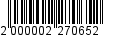 Администрация муниципального образования «Город Майкоп»Республики Адыгея 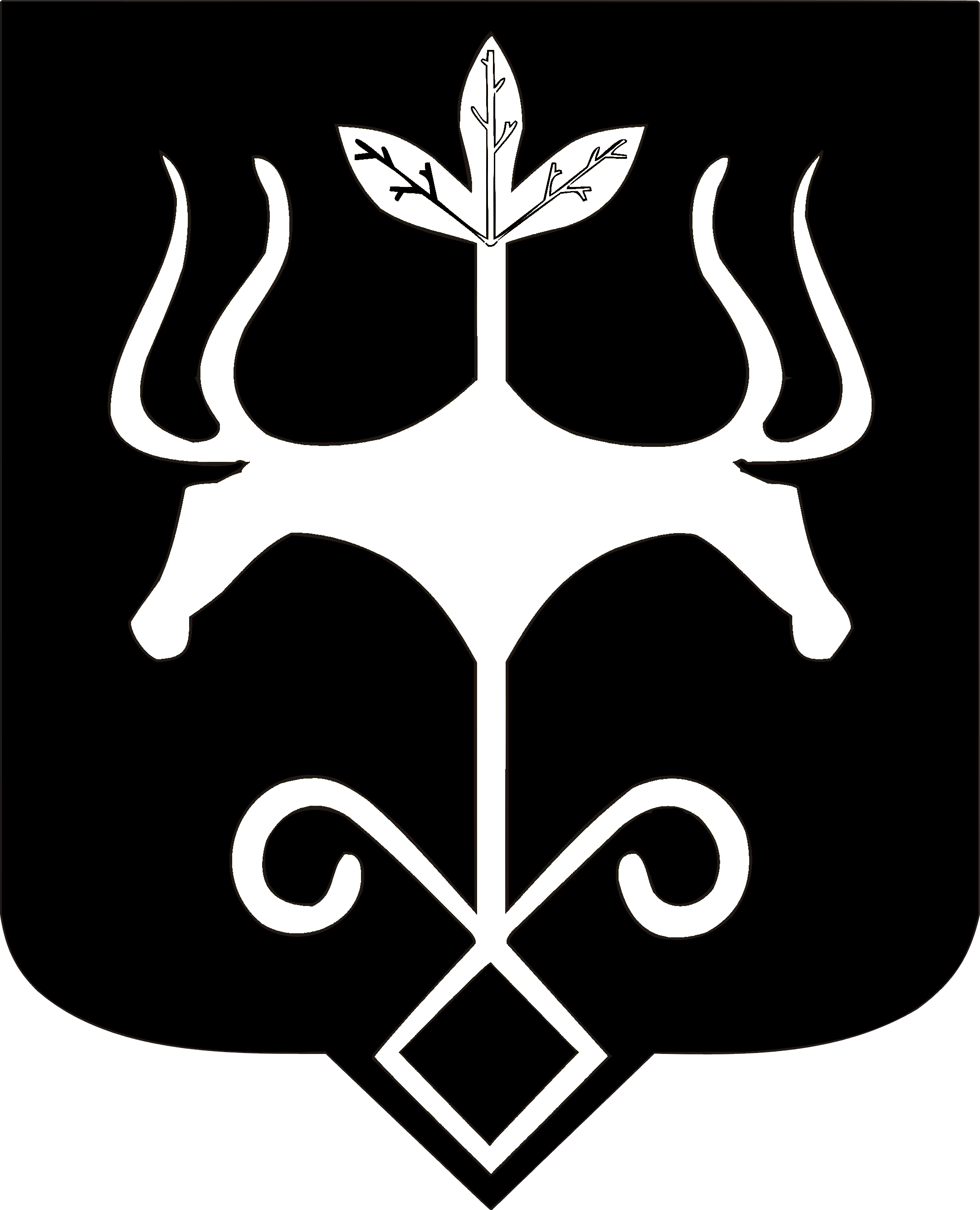 Адыгэ Республикэммуниципальнэ образованиеу 
«Къалэу Мыекъуапэ» и Администрацие